Ostroushchenko StanislavExperience:Documents and further information:documents for the 3-off available all.  USA Visa to 2018Position applied for: 3rd OfficerDate of birth: 09.03.1988 (age: 29)Citizenship: UkraineResidence permit in Ukraine: NoCountry of residence: UkraineCity of residence: OdessaContact Tel. No: +38 (093) 250-14-78 / +38 (093) 428-35-45E-Mail: stenli_kybrik@ukr.netSkype: zodiac2847U.S. visa: Yes. Expiration date 23.11.2018E.U. visa: NoUkrainian biometric international passport: Not specifiedDate available from: 15.11.2016English knowledge: GoodMinimum salary: 2500 $ per month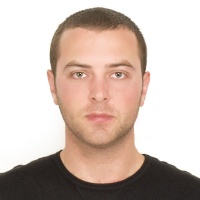 PositionFrom / ToVessel nameVessel typeDWTMEBHPFlagShipownerCrewingAble Seaman14.03.2013-20.09.2013Zim PanamaContainer Ship-UKZodiac mrtAble Seaman09.02.2012-29.06.2012Hundai Hong KongContainer Ship-UKZodiac mrtAble Seaman23.01.2011-30.10.2011Zim PusanContainer Ship5345355890-UkLombard Corporate Finance ltdZodiac mrtOrdinary Seaman07.04.2010-05.10.2010MSC VenezuelaContainer Ship5193135500-UKRazzle Shipping incZodiac mrtOrdinary Seaman14.07.2009-25.01.2010Holsatia ExpressContainer Ship3994136529-UKPacific Leasing ltdZodiac mrtOrdinary Seaman06.09.2008-16.04.2009Laiwu Steel HarmoniousBulk Carrier15045421600-LiberiaAdsea MaritimeZodiac mrt